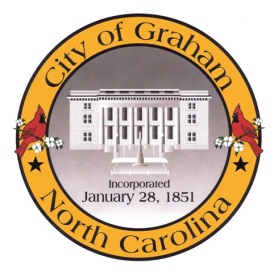 Planning BoardMeeting Agenda
March 21, 2017 at 7:00 PM
Council Chambers, 201 S Main StMeeting Called to Order, Invocation, and Overview of Board and general meeting rules1.	Approve minutes of the January 17, 2017 meeting2.	New Businessa. Appearance Commission (AM1701) Request by the City of Graham Appearance Commission to rewrite their enabling ordinance.b. Mallard Care Home (SUP1701) Request by Garry Wiley for a Special Use Permit to allow a Family Care Home at 304 Mallard Creek Drive.c. Steve’s Rezoning (CR1701)  Request by Justin Long to rezone 329 and 331 W Harden Street from Light Industrial (I-1) to Conditional Business (C-B).3.	Public comment on non-agenda itemsAdjournA complete agenda packet is available at www.cityofgraham.com